COGNOME NOME INDIRIZZO CAP e CITTA’TELEmailCorso di aggiornamento AIDI Emilia Romagna Bologna, 13 ottobre 2018 HOTEL EUROPAVia Boldrini 11- Bologna SCHEDA DI ISCRIZIONE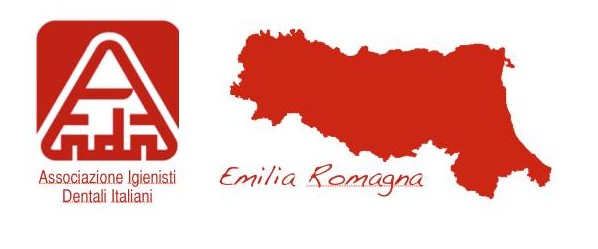 QUOTE DI ISCRIZIONE (IVA inclusa)Socio AIDI	35 euroNon socio AIDI ed Odontoiatri		80 euro Studenti soci AIDI	gratuitoStudenti non soci	15 euroDati obbligatori per l’intestazione della fattura:Ragione sociale Indirizzo fiscaleCAP e CITTA’	Prov.C.F. P.IVAAutorizzo il trattamento dei dati personali ai sensi del D.L. 196/2003.I dati saranno trattati da AIDI nel pieno rispetto del D.L. 196/03. Codice in materia di protezione dei dati personaliFIRMA